CLASS 5 – INSTRUCTIONSWEEK 11 – 25th May – 29th MayFREE TIME (PROSTI ČAS)Ob miselnem vzorcu iz prejšnjega tedna ponovi dejavnosti v prostem času. Na spodnjih delovnih listih je še nekaj prostočasnih dejavnosti. Reši in si preveri (finish – check my answers). Pri prvem delovnem listu je desno zgoraj kratek posnetek s poimenovanji dejavnosti, poglej si ga, nato rešuj. https://www.liveworksheets.com/worksheets/en/English_as_a_Second_Language_(ESL)/Free_Time_activities/Free_Time_Activities_(with_video)_uh3061bmhttps://www.liveworksheets.com/worksheets/en/English_as_a_Second_Language_(ESL)/Free_Time_activities/Free_time_activities_-_multiple_choice_kv12008dtAT THE MUSIC SCHOOL (V glasbeni šoli)Učbenik, str. 94 – poslušaj in preberi. Izpiši vse besed, ki jih ne razumeš in jih preveri v slovarju – v zvezek dopiši slovenski pomen.Prepiši poimenovanja inštrumentov v zvezek, dopiši slovenski pomen. DZ 92 / nal. 4 – vpiši inštrumente.DZ 98 / 15. – vpiši inštrumente v tabelo, glede na to, v katero skupino spadajo. Woodwind instruments = pihalaBrass instruments = trobilaString instruments = brenkalaKeyboard instruments = inštrumenti s tipkamiPercussion instruments = tolkalaPOMEMBNO: Ko poveš, da igraš inštrument, vedno uporabiš THE:I play the piano.I play the saxophone.I play the trumpet.Stay well and enjoy the 11th week of home schooling.Your English teacher 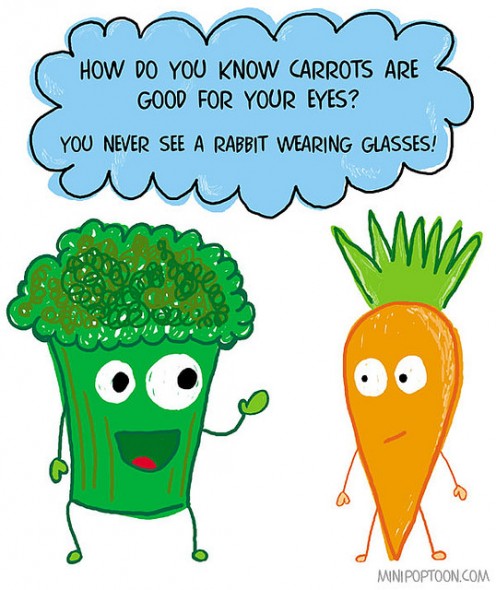 